Université BiskraFaculté des Lettres et des Langues EtrangèresDépartement d’Anglais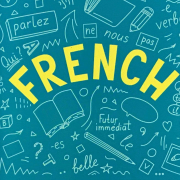 Année universitaire 2022/2023Le texte :La famille en FranceA partir des années 1970 la famille connait des évolutions importantes. L’autonomisation des individus est de plus en plus prononcée et une grande importance est accordée à la vérité des sentiments dans la vie des couples. De nouvelles typologies familiales apparaissent : familles monoparentales, familles recomposées, ou aujourd’hui familles homoparentales. Cependant, ce n’est pas tant la forme de la famille qui a changé – la structure classique du couple et des enfants est maintenue – que sa fonction. Au lieu d’assurer avant toute chose le rôle de reproduction sociale du groupe, la famille doit favoriser prioritairement l’épanouissement de chacun, parents et enfants, et fournir des gratifications affectives. Cette recherche fragilise évidemment la durée des unions et l’augmentation des ruptures pose la question des liens de parentalité. Les nouvelles formes de la famille ne sont pas séparables des causes socio-économiques qui ont accompagné l’émergence de nouvelles valeurs, liées à l’autonomie de l’individu. Autonome, l’homme, chef du ménage, l’était d’une certaine façon depuis longtemps ; mais les femmes ont conquis elles aussi cette autonomie, une fois que leur corps leur a appartenu et que les voies du travail salarié leur ont été plus grandes ouvertes.Les changements des formes familiales se sont traduits dans les indices démographiques, avec la chute de la fécondité, la chute de la nuptialité, l’augmentation du nombre des divorces, l’irruption de l’union libre. Le droit a mis sur un pied d’égalité hommes et femmes au sein du mariage (la loi du 13 juillet 1965 a réformé le régime matrimonial afin d’assurer l’égalité des époux-jusqu’alors, par exemple, une femme ne pouvait travailler qu’avec l’autorisation de son mari-, la loi du 4 juin 1970 a fait disparaitre la notion de « chef de famille » au profit d’un égal partage de l’autorité parentale entre la mère et le père), et a attribué quasiment les mêmes droits aux couples mariés et non mariés, et a assoupli les règles du divorce ( la loi du 11 juillet 1975 a ouvert la possibilité du divorce par consentement mutuel).Familles monoparentalesCette forme de famille a fait son apparition en même temps que se développait le divorce. Son chef est une mère célibataire ou divorcée qui élève seule ses enfants. À cette catégorie on a longtemps refusé le qualificatif de « familles ». C’est grâce aux sociologues féministes qu’elle est reconnue en tant que catégorie spécifique. Le terme famille monoparentale s’est substitué aux qualificatifs de « familles à risques » ou « déviantes », au fur et à mesure que se multipliaient ces situations.Familles recomposéesSouvent les familles monoparentales ne représentent qu’une forme transitoire entre deux unions libres ou deux mariages, lorsque rencontrant un nouveau compagnon ou prenant un nouvel époux, les femmes transforment leur ménage en famille recomposée. Formellement, rien ne distingue ce nouveau couple des couples classiques. Pourtant, elle est constituée des deux foyers (ou plus, s’il y a eu mariage précédemment des deux côtés) entre lesquels circulent les enfants, frères et demi-frères.Glossaire :Gratification (n.f) : satisfaction psychologiqueRégime matrimonial (n.m) : régime qui règle la répartition et la gestion des biens entre épouxCompréhension : Comment a changé la fonction de la famille par rapport à l’époque antérieure à 1970 ?Quelles en sont les conséquences ?Qu’est-ce qui a permis aux femmes d’acquérir plus d’autonomie au sein de la famille ?Par quoi se manifestent les changements des formes familiales ?Exercices :I. Transformez les phrases en fabriquant des verbes avec les noms soulignés.1. Nous sommes étonnés de l’évolution de cet enfant.2. Sans qualification professionnelle, tu ne pourras pas garder ton emploi.3. En raison de la grève décidée par le syndicat des travailleurs, la fermeture des usines est prévue la semaine prochaine.4. Les ouvriers ont organisé une manifestation afin de revendiquer l’augmentation des salaires.5. On voit l’émergence de plusieurs théories en physique.II. Complétez les phrases avec les verbes donnés entre parenthèses. Ils ne sont pas en ordre. (accorder, assouplir, conquérir, favoriser, fournir, fragiliser, maintenir, se substituer)1. Plusieurs producteurs nous………………….des légumes.2. Avec sa courtoisie, cet escroc………………..beaucoup de femmes. (passé composé)3. Dans ce village, les traditions sont encore…………………….4. Le directeur a démissionné ? Tu sais qui………………à lui ? (futur)5. Ils ne s’entendent plus, les absences fréquentes de son ami…………………..leur relation.6. Ces exercices…………………..tes muscles. (futur)7. On espère que le temps…………………………notre pique-nique.8. C’est un délai trop court pour moi, tu penses que le patron m’……………du temps ?III. tant ? autant ?Complétez les phrases avec l’adverbe convenable.1. Cherche quelqu’un d’autre, il a…………….à faire maintenant.2. Je lui demandais…………..de fis de me ramener mn livre, mais en vain.3. Vous pourrez venir……………de fois que vous voudrez.4. Cette musique m’agace…………., éteins la radio s’il te plait !5. Nous travaillons…………….que nous pouvons.6. Notre équipe a perdu…………………de points que la vôtre.IV. Observez l’emploi des expressions soulignées suivantes. Mettez-les dans des phrases correctes.Egalité des époux au sein du mariageSuppression de la notion de chef de famille » au profit d’un égal partage de l’autorité parentaleil a aimé la natation au fur et à mesure qu’il la pratiquaitV. Quel est le type de ce texte ?Question de réflexion :Comparez entre les formes de famille dans la société française et celles dans la société algérienne. Qu’en pensez-vous en termes de ressemblance ou/et de différence?Références :Jean-Christophe Giraud et al., Parler et vivre en français, Budapest, Bölcsész Konzorcium, 2006.Antoine C. Mattar, Exercices d’application de la Traduction Pratique, Beyrouth, Dar el-Machreq, 2003.